	Week 2 focus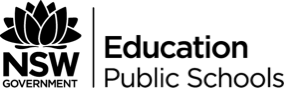 Students identify and discuss the requirements of an effective warm-up, preparing them physically and mentally for movement. Safe dance practices are introduced. Aspects of the element of time are explored.Integrated learning experiencesLesson 5Effective warm-up – what is needed? Why?Safe dance practice – what is safe dance?Knowing your body, limitations and capabilities.Lesson 6ICT lessonStudents working on glossary and researching meanings.Evidence of learning5.1.1 Reflect on own capabilities and limitations.Safely execute movement sequences.Perform non-locomotor and locomotor movements with correct body alignment.Lessons 7 & 8Demonstration and explanation of an effective warm-upIntroduction to the aspects of Time in Dance:MetreBeatRhythm TempoAccentPhrasingRhythmic PatternsStillnessIntroduction to the notion of experiencing movement in a Performance class—not merely replicating it.Evidence of learning4.3.1, 5.3.1Oral and movement responses.Appropriate use of terminology.